Юридическая консультацияПрофсоюзом вновь отбита атака на коммунальные льготы сельским педагогам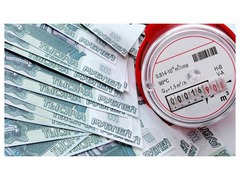 15 декабря 2015 года Государственная Дума приняла в третьем чтении законопроект № 911768-6 "О внесении изменений в отдельные законодательные акты Российской Федерации в части учета и совершенствования предоставления мер социальной поддержки исходя из обязанности соблюдения принципа адресности и применения критериев нуждаемости».Этому предшествовала напряженная работа Общероссийского Профсоюза образования по защите и отстаиванию прав педагогических работников, проживающих и работающих в сельской местности, закрепленных в настоящее время в законодательстве с целью их неухудшения.Юристы Общероссийского Профсоюза образования обратились с письмом в Минтруд России с изложением своей позиции в отношении законопроекта. По результатам нулевого чтения в Общественной палате РФ вышеназванного законопроекта, Совет Ассоциации профсоюзов работников непроизводственной сферы Российской Федерации направил письма в Общественную палату РФ и Комитет Государственной Думы по труду, социальной политике и делам ветеранов с позицией в отношении этого законопроекта, предполагавшего оптимизацию предоставления регионами отдельных мер социальной поддержки с учетом применения критериев нуждаемости.Центральный Совет Профсоюза с удовлетворением отмечает, что благодаря настойчивой и последовательной позиции Общероссийского Профсоюза образования из текста законопроекта ко второму чтению были исключены нормы, которыми предусматривалось внесение изменений, в соответствии с которыми обеспечение расходов медицинских и педагогических работников, проживающих и работающих в сельской местности (поселках городского типа) на оплату жилых помещений и коммунальных услуг, включая отопление, теплоснабжение и электроснабжение, должно было производиться, в том числе за счет бюджетных ассигнований бюджетов субъектов РФ в пределах социальной нормы площади жилого помещения и нормативов потребления коммунальных услуг, установленных органами государственной власти субъектов РФ или органами местного самоуправления.Введение предложенных нормативов могло привести к резкому снижению уровня трудовых прав и гарантий медицинских и педагогических работников, закрепленных в Федеральных законах от 29 декабря 2012 года № 273-ФЗ  и от 21 ноября 2011 г. № 323-ФЗ, а также к уменьшению гарантий их реализации, в том числе ограничению права медицинских и педагогических работников, проживающих и работающих в сельских населенных пунктах, рабочих поселках (поселках городского типа), на предоставление компенсации расходов на оплату жилых помещений, отопления и освещения.Таким образом, благодаря организованным действиям Профсоюза при поддержке Совета Ассоциации профсоюзов непроизводственной сферы уже ко второму чтению законопроекта удалось сохранить действующее правовое регулирование и предотвратить произвольный отказ государства от выполнения взятых на себя публично-правовых обязательств, в данном случае мер социальной поддержки без установления надлежащего механизма соответствующего возмещения расходов, формы и способы которого могут меняться, но объём уменьшаться не должен.УВАЖАЕМЫЕ ТОВАРИЩИ!В НЫНЕШНИЕ НЕПРОСТЫЕ ЭКОНОМИЧЕСКИЕ ВРЕМЕНА НАМ ВСЕМ, КАК НИКОГДА, НУЖНЫ СПЛОЧЁННОСТЬ И СОЛИДАРНОСТЬ!ОТСТАИВАТЬ СВОИ ПРАВА МОЖНО ТОЬКО С МАССОВЫМ, ЕДИНЫМ И АКТИВНЫМ ПРОФСОЮЗОМ!НЕ ЖДИТЕ, КОГДА НА ВАС В ОЧЕРЕДНОЙ РАЗ СЭКОНОМЯТ! НЕ ПРЯЧЬТЕСЬ ЗА СПИНАМИ ДРУГИХ!ЧЛЕНСТВО В ПРОФСОЮЗЕ – ДЕЛО ПРОФЕССИОНАЛЬНОЙ ЧЕСТИ!Пресс-служба Профсоюза. 13.01.201616